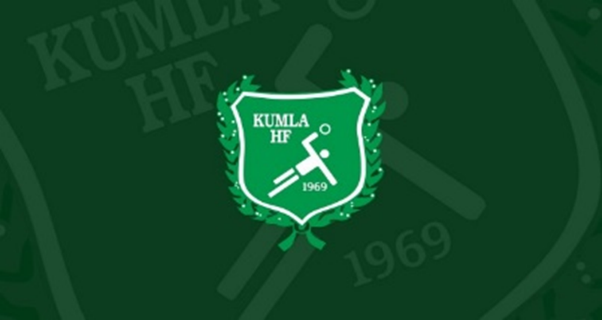 LAGETLEDAREXxSPELAREXxKOMMUNIKATIONXxVERKSAMHETSHÖJDPUNKTERXxEN FRAMÅTBLICKXxTRÄNINGAR / MATCHER / POOLSPEL / CUPERTRÄNINGARXxMATCHER /POOLSPELXxCUPERXxFINANSIELL REDOVISNINGTILLGÅNGARXxFÖRÄNDRINGAR EGET KAPITALXxUtförd av:Namn
Lagledare Kumla HF Lag xx
BeskrivningIntäkterKostnaderVinst